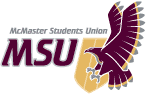 AGENDA - SRA 20QSTUDENT REPRESENTATIVE ASSEMBLY Sunday, March 21, 2021 at 5:00pmRemote Meeting, Microsoft TeamsPROCEDURECall of the Roll, Territory Recognition, Adoption of Agenda, Adoption of SRA Minutes, Announcements from the Chair, Special Orders of the Day, Delegation from the Floor, Report Period, Information Period, Question Period, Business Arising from the Minutes, Business, Business Arising from General Assembly, Committee Business, Unfinished Business, New Business, Time of Next Meeting, Call of the Roll, AdjournmentThe SRA would like to recognize today that we are situated on traditional Haudenosaunee and Anishnaabe territories through the ‘Dish with One Spoon Wampum Treaty’.SPECIAL ORDERS OF THE DAYDELEGATION FROM THE FLOORREPORT PERIODBUSINESSBUSINESS ARISING FROM GENERAL ASSEMBLYMOTIONS1.Farewell from the PresidentGiancarlo Da-Ré2.Farewell from the Vice-President (Administration)Graeme Noble3.Farewell from the Vice-President (Finance)Jess Anderson4.Farewell from the Vice-President (Education)Ryan Tse1.University Accessibility PolicyKiran Bassi2.Ancillary Fees PolicySneha Wadhwani3.Mental Health PolicyHargun Kaur1.Arts & Science CaucusEgbeyemi2.Business CaucusNot Submitted3.Engineering CaucusNot Submitted4.First Year CouncilAimon Dhiloon5.Health Sciences CaucusNot Submitted6.Humanities CaucusNot Submitted7.Kinesiology CaucusNot Submitted8.Nursing CaucusBagtasos9.Science CaucusNot Submitted10.Social Sciences CaucusNot Submitted11.Associate Vice-President (Internal Governance)Michelle Brown12.Associate Vice-President (Finance)Chen Liu13.Associate Vice-President (Municipal Affairs)Maanvi Dhillon14.Associate Vice-President (Provincial & Federal Affairs)Hasnain Khan15.Associate Vice-President (Services)Not Submitted16.Associate Vice-President (University Affairs)Not Submitted17.Executive Board Not Submitted18.Vice-President (Education)Tse19.Vice-President (Finance)Not Submitted20.Vice-President (Administration)Noble21.PresidentDa-Ré22.Elections – SRA GeneralsNot Submitted1.Recess into Meetings of MSU and CFMU IncorporatedDa-Ré2.Open Seats on Committees Da-Ré3.Rescind Operating Policy – The Silhouette and Operating Policy – The Silhouette Board of PublicationAnderson4.Bylaw 8 – Policy Approval ProcessNoble5.Bylaw 4 – OfficersNoble6.Bylaw 4/A – Executive RemunerationNoble7.Suspend Bylaw 8 - Policy Approval ProcessTse8.Suspend Operating Policy – Education and Advocacy DepartmentTse9.Operating Policy - MSU MacademicsNoble10.Operating Policy - Awards & DistinctionsNoble11.Operating Policy - Honour M AwardNoble12.Operating Policy - J. Lynn Watson Award for Community ServiceNoble13.Operating Policy - MSU Spirit AwardNoble14.Operating Policy - MSU Merit Scholarship AwardNoble15.Proposed Operating Policy - MSU Teaching AwardsNoble16.Rescind Operating Policy - Compass Information CentreNoble17.Operating Policy – ServicesNoble18.Operating Policy – Pride Community Centre (PCC)Noble19.Operating Policy – SparkNoble20.Operating Policy – MaccessNoble21.Operating Policy – Student Health Education Centre (SHEC)Noble22.Operating Policy – Diversity ServicesNoble23.Operating Policy – Women and Gender Equity Network (WGEN)Noble24.Operating Policy – Vice-Presidential & Speaker ElectionsNoble 25.Full-Time Staff Employment Policy & Organizational ChartDella-Vedova26.HR Support for MSU StaffDella-Vedova27.Job DescriptionsDella-Vedova28.Wage Grade and GridDella-Vedova1.Increased Coverage for ContraceptivesNoble2.Welcome Week Activities for International StudentsNoble3.Call for Advocacy Policies to be Adopted by Way of a ReferendumNoble4.Remove Minimum Quota of General PoliciesNoble5.Addition of One Vice-Chair International Seat to the First Year CouncilNoble1.Moved by Da-Ré, seconded by ____ that the Assembly recess to move into meetings of the Full Members of MSU and CFMU Incorporated. 2.Moved by ___, seconded by ___ that the Assembly open nominations for Executive Board, MSU & SRA seats on Standing Committees, and MSU & SRA seats on Other Committees.3.Moved by ________, seconded by __________ that the Assembly rescinds Operating Policy – The Silhouette and Operating Policy – The Silhouette Board of Publication, effective May 1, 2021.4.Moved by Noble, seconded by ____ that the Assembly approved the proposed changes to Bylaw 8 - Policy Approval Process, as circulated. 5Moved by Noble, seconded by ____ that the Assembly approved the proposed changes to Bylaw 4 - Officers, as circulated. 6.Moved by Noble, seconded by ____ that the Assembly approved the proposed changes to Bylaw 4/A – Executive Remuneration, as circulated. 7.Moved by Tse, seconded by _____ that the Assembly temporarily suspend Bylaw 8 — Policy Approval Process, section 10.1.2.2 for the 2021 Winter term to allow Advocacy Policies to be presented at SRA 20Q, the final SRA meeting of the 2020/2021 SRA term. 8.Moved by Tse, seconded by _____ that the Assembly temporarily suspend Operating Policy—Education & Advocacy Department, section 10.1.2.2. for the 2021 Winter term to allow Advocacy Policies to be presented at SRA 20Q, the final SRA meeting of the 2020/2021 SRA term. 9.Moved by Noble, seconded by ____ that the Assembly amend Operating Policy - MSU Macademics, as circulated, effective May 1, 2021.10.Moved by Noble, seconded by ____ that the Assembly amend Operating Policy – Awards & Distinctions, as circulated, effective May 1, 2021.11.Moved by Noble, seconded by ____ that the Assembly amend Operating Policy - Honour M Award, as circulated, effective May 1, 2021.12.Moved by Noble, seconded by ____ that the Assembly amend Operating Policy - J. Lynn Watson Award for Community Service, as circulated, effective May 1, 2021.13.Moved by Noble, seconded by ____ that the Assembly amend Operating Policy - MSU Spirit Award, as circulated, effective May 1, 2021.14.Moved by Noble, seconded by ____ that the Assembly amend Operating Policy - MSU Merit Scholarship Award, as circulated, effective May 1, 2021.15.Moved by Noble, seconded by ____ that the Assembly amend Operating Policy - MSU Merit Scholarship Award, as circulated, effective May 1, 2021.16.Moved by Noble, seconded by ____ that the Assembly amend Operating Policy – Rudy Heinzl Award of Excellence, as circulated, effective May 1, 2021.17.Moved by Noble, seconded by ____ that the Assembly approve the creation of Operating Policy - MSU Teaching Awards, as circulated, effective May 1, 2021.18.Moved by Noble, seconded by ____ that the Assembly rescind Operating Policy - Compass Information Centre, as circulated.19.Moved by Noble, seconded by ____ that the Assembly amend Operating Policy – Services, as circulated.20.Moved by Noble, seconded by ____ that the Assembly amend Operating Policy – Pride Community Centre (PCC), as circulated.21.Moved by Noble, seconded by ____ that the Assembly amend Operating Policy – Spark, as circulated.22.Moved by Noble, seconded by ____ that the Assembly amend Operating Policy – Maccess, as circulated.23.Moved by Noble, seconded by ____ that the Assembly amend Operating Policy – Student Health Education Centre (SHEC), as circulated.24.Moved by Noble, seconded by ____ that the Assembly amend Operating Policy – Diversity Services, as circulated.25.Moved by Noble, seconded by ____ that the Assembly amend Operating Policy – Women and Gender Equity Network (WGEN), as circulated.26.Moved by _____, seconded by ____ that the Assembly amend Operating Policy – Vice-Presidential & Speaker Elections, as circulated.28.Moved by Della-Vedova, seconded by Noble that the MSU Board of Directors must post the MSU Employment Policy - Full-Time Staff (sometimes referred to as the MSU’s Regular Staff Member’s Employment Policy or MSU Full-Time Employment policy) and the current (2021) MSU staff organizational chart on the MSU website (www.msumcmaster.ca) in a publicly accessible and objectively obvious location (determined by the Executive Board) by April 30th at 11:59 pm. Failure to act on this motion by the above deadline shall result in a suspension of Bylaw 4 - Section 1.4.12 (before the amendments to Bylaw 4 coming to SRA meeting 20Q or section 2.5 after the amendments to Bylaw 4 coming to SRA meeting 20Q) and shall result in the loss of remuneration equal to the current salary of two (2) weeks in office, regardless of transition report submission status. 29.Moved by Della-Vedova, seconded by _____ that the MSU Board of Directors must hire one (1) additional human resources permanent full-time staff member with a CHRP certification by August 30th at 11:59 pm. Failure to act on this motion by the above deadline shall result in a suspension of Bylaw 4 - Section 1.4.12 (before the amendments to Bylaw 4 coming to SRA meeting 20Q or section 2.5 after the amendments to Bylaw 4 coming to SRA meeting 20Q)and shall result in the loss of remuneration equal to the current salary of two (2) weeks in office, regardless of transition report submission status.30.Moved by Della-Vedova, seconded by ______ that the MSU Board of Directors must post the Job Descriptions for all MSU employees (full-time and part-time) on the MSU website (www.msumcmaster.ca) in a publicly accessible and objectively obvious location (determined by the Executive Board) by August 30th at 11:59 pm. Failure to act on this motion by the above deadline shall result in a suspension of Bylaw 4 - Section 1.4.12 (before the amendments to Bylaw 4 coming to SRA meeting 20Q or section 2.5 after the amendments to Bylaw 4 coming to SRA meeting 20Q) and shall result in the loss of remuneration equal to the current salary of two (2) weeks in office, regardless of transition report submission status. 31.Moved by Della-Vedova, seconded by ______ that the MSU Board of Directors must post the MSU full-time staff wage grid/chart associated with each Job Description and MSU full-time staff wage chart on the MSU website (www.msumcmaster.ca) in a publicly accessible and objectively obvious location (determined by the Executive Board) by August 30th at 11:59 pm. Failure to act on this motion by the above deadline shall result in a suspension of Bylaw 4 - Section 1.4.12 (before the amendments to Bylaw 4 coming to SRA meeting 20Q or section 2.5 after the amendments to Bylaw 4 coming to SRA meeting 20Q) and shall result in the loss of remuneration equal to the current salary of two (2) weeks in office, regardless of transition report submission status. 32.Moved by ____, seconded by _____ that the Assembly task the MSU to look into increased coverage for contraceptives under the MSU health insurance plan, as well as reimbursement for emergency contraception.33.Moved by ____, seconded by ____ that the McMaster Students Union take the lead in coordinating with cultural clubs on campus in organizing virtual Welcome Week activities that are friendly to international students living in different countries. This may include, but is not limited to:Understanding international student orientation needsScheduling and organizing virtual events in the time zone of the target studentsTranslating welcome messages/materials into different languagesDistributing Welcome Week paraphernalia, if applicable.34.Moved by ____, seconded by _____ that the McMaster Students Union direct the SRA Standing Committee of Internal Governance to review Bylaw 8 - Policy Approval Process and amend Bylaw 8 - Policy Approval Process, Section 10.2.1 to have all advocacy policies be adopted by way of a referendum of the general membership of the MSU as laid out in the MSU’s Constitution VII Referenda.35.Moved by _____, seconded by _____ that the McMaster Students Union direct the SRA Standing Committee of Internal Governance to review Operating Policy – Education & Advocacy Department and amend Operating Policy – Education & Advocacy Department, Section 5.2 to remove a minimum quota of General Policies to be presented to the SRA for approval each academic year.36.Moved by ______, seconded by ______ that the McMaster Students Union direct the SRA Standing Committee of Internal Governance to review Bylaw 12 - First-Year Council and amend Bylaw 12 - First-Year Council, Section 3.1 & 3.2 to add one Vice-Chair International seat to the First Year Council, which shall be directly elected by the international MSU members registered in Level 1 of their program of study.